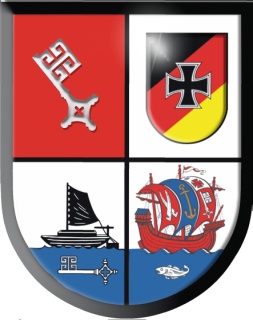 Teilnehmerstatus		Reservist		aktiver Soldat	ausländischer Soldat/Reservist	Zivilpersonal der Bundeswehr	GastIch bin mit der Speicherung meiner o. g. persönlichen Daten bei der Landesgruppe Bremen 
im VdRBw e.V. für die Dauer der Veranstaltung und für den Zeitraum der administrativen Abwicklung einverstanden.Die im Rahmen der Öffentlichkeitsarbeit während des Marsches erstellten und übersandten Fotos zur Veröffentlichung erkläre ich mich einverstanden.Ort, Datum, Unterschrift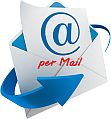 remote@bremermarsch.deName, Vorname Dienstgrad / Titel Personenkennziffer Anschrift TelefonE-Mail-AdresseEinheit, LKdo, RKzuständiger FwRes / Telefon